مكتب الاتصالات الراديوية (BR)قررت لجنة الدراسات 6 للاتصالات الراديوية في اجتماعها المنعقد في 22 نوفمبر 2013 أن تلتمس اعتماد مشاريع 7 توصيات جديدة ومشاريع مراجعة 3 توصيات عن طريق المراسلة (الفقرة 3.2.10 من القرار ITU-R 1-6) وقررت كذلك تطبيق إجراء الاعتماد والموافقة في نفس الوقت عن طريق المراسلة (PSAA) (الفقرة 3.10 من القرار ITU-R 1-6). وترد في الملحق 1 عناوين وملخصات مشاريع التوصيات. وعلاوة على ذلك، اقترحت لجنة الدراسات إلغاء توصية واحدة من توصيات قطاع الاتصالات الراديوية مبينة في الملحق 2.وتمتد فترة النظر لمدة شهرين تنتهي في 6 فبراير 2014. وإذا لم ترد أي اعتراضات من الدول الأعضاء خلال هذه الفترة فإن مشاريع التوصيات تعتبر قد اعتمدتها لجنة الدراسات 6. وعلاوة على ذلك، ولما كان قد تم اتباع إجراء الاعتماد والموافقة في نفس الوقت عن طريق المراسلة، فإن مشاريع التوصيات ستعتبر أيضاً بحكم الموافق عليها.ويُطلب من أي دولة عضو تعترض على اعتماد مشروع توصية أن تخبر المدير ورئيس لجنة الدراسات بأسباب اعتراضها.وبعد المهلة المحددة أعلاه، ستعلن نتائج هذا الإجراء في نشرة إدارية معممة وستنشر التوصيات التي تمت الموافقة عليها في أقرب وقت ممكن (انظر http://www.itu.int/pub/R-REC).ويرجى من أي منظمة عضو في الاتحاد تعلم بوجود براءة اختراع لديها أو لدى غيرها تغطي كلياً أو جزئياً بعض عناصر مشاريع التوصيات المذكورة في هذه الرسالة أو أحدها أن تبلغ الأمانة بهذه المعلومات بأسرع ما يمكن. ويمكن الاطلاع على السياسة المشتركة للبراءات "ITU-T/ITU-R/ISO/IEC" في الموقع الإلكتروني: http://www.itu.int/en/ITU-T/ipr/Pages/policy.aspx.وتفضلوا بقبول فائق التقدير والاحترام.فرانسوا رانسي
ال‍مديرالملحق 1:	عناوين وملخصات مشاريع التوصياتالملحق 2:	التوصية المقترح إلغاؤهاالوثائق المرفقة:	الوثائق 6/164(Rev.1) و6/170(Rev.1) و 6/177(Rev.1)و6/184(Rev.1) و6/185(Rev.1) و6/189(Rev.1) و6/190(Rev.1) و6/191(Rev.1) و6/192(Rev.1) و 6/200(Rev.1)وتتاح هذه الوثائق في نسق إلكتروني في الموقع التالي: http://www.itu.int/md/R12-sg06-cالتوزيع:-	إدارات الدول الأعضاء في الاتحاد وأعضاء قطاع الاتصالات الراديوية المشاركون في أعمال لجنة الدراسات 6 للاتصالات الراديوية-	المنتسبون إلى قطاع الاتصالات الراديوية المشاركون في أعمال لجنة الدراسات 6 للاتصالات الراديوية-	رؤساء لجان دراسات الاتصالات الراديوية واللجنة الخاصة المعنية بالمسائل التنظيمية والإجرائية ونوابهم-	رئيس الاجتماع التحضيري للمؤتمر ونوابه-	أعضاء لجنة لوائح الراديو-	الأمين العام للاتحاد ومدير مكتب تقييس الاتصالات ومدير مكتب تنمية الاتصالاتال‍ملحـق 1عناوين وملخصات مشاريع التوصياتمشروع التوصية الجديدة ITU-R BT.[HQPROD]	الوثيقة 6/164(Rev.1)استعمال أنظمة صور التلفزيون فائق الوضوح لالتقاط برامج التلفزيون عالي الوضوح
ذات ال‍جودة العالية وت‍حريرها وإت‍مامها وأرشفتهاتتناول هذه التوصية أنظمة صور التلفزيون فائق الوضوح الموصوفة في التوصية ITU-R BT.2020 من أجل الالتقاط والإنتاج اللاحق والأرشفة للبرامج بأعلى جودة لأغراض تقديم التلفزيون عالي الوضوح.مشروع التوصية الجديدة ITU-R BS.[ADV-MCHSOUND]	الوثيقة 6/170(Rev.1)الأنظمة الصوتية ال‍متقدمة من أجل إنتاج البرامجتوصف هذه التوصية نظاماً صوتياً متقدماً متعدد القنوات يمكنه دعم القنوات (تغذية مكبرات الصوت) أو الأشياء أو خليط منهما. والعامل الأساسي في ذلك هو استعمال البيانات الشرحية من أجل الوصف الكامل للمحتويات السمعية للإنتاج الصوتي.مشروع التوصية الجديدة ITU-R BT.[ETMMPLAN]	الوثيقة 6/185(Rev.1)معايير ت‍خطيط إذاعة الوسائط ال‍متعددة للأرض من أجل الاستقبال المتنقل
بواسطة مستقبلات م‍حمولة باليد في نطاقات ال‍موجات VHF/UHFتعرف هذه التوصية معايير التخطيط لمختلف طرائق تقديم إذاعة الوسائط المتعددة للأرض من أجل الاستقبال المتنقل بواسطة مستقبلات محمولة باليد في نطاقات الموجات VHF/UHF.مشروع التوصية الجديدة ITU-R BT.[IBB-TECH]	الوثيقة 6/189(Rev.1)ال‍متطلبات التقنية لأنظمة النطاق العريض للإذاعة ال‍متكاملة (IBB)تعرف هذه التوصية المتطلبات التقنية لأنظمة النطاق العريض للإذاعة المتكاملة؛ من أجل تنسيق سلوك وتفاعل مجموعة متنوعة من أنواع التطبيقات من خلال توصيلها عبر الإذاعة والنطاق العريض والتركيب المسبق وعبر مستودع تطبيقات وعبر الشبكات المن‍زلية.مشروع التوصية الجديدة ITU-R BT.[MTMM]	الوثيقة 6/190(Rev.1)مخططات تعدد الإرسال والنقل في أنظمة إذاعة الوسائط المتعددة للاستقبال المتنقلفي إطار العمل من أجل إعادة تنظيم التوصية ITU-R BT.1833-1، يعرف مشروع هذه التوصية الجديدة مخططات تعدد الإرسال والنقل في أنظمة إذاعة الوسائط المتعددة للاستقبال المتنقل. ويبين الشكل أدناه العلاقة مع الوثائق الأخرى ذات الصلة الخاصة بأنظمة إذاعة الوسائط المتعددة للاستقبال المتنقل.هيكل جديد لتوصيات وتقارير قطاع الاتصالات الراديوية التي تتناول أنظمة إذاعية الوسائط المتعددة للاستقبال المتنقل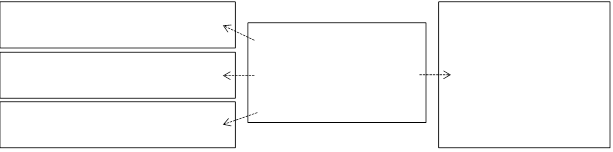 (* السهم يعني مرجع)مشروع التوصية الجديدة ITU-R BT.[CEMM]	الوثيقة 6/191(Rev.1)عناصر المحتوى في أنظمة إذاعة الوسائط المتعددة للاستقبال المتنقلفي إطار العمل من أجل إعادة تنظيم التوصية ITU-R BT.1833-1، يعرف مشروع هذه التوصية الجديدة أنواع الوسائط وأنساق المحتوى التفاعلي في أنظمة إذاعة الوسائط المتعددة للاستقبال المتنقل. ويبين الشكل السابق العلاقة مع الوثائق الأخرى ذات الصلة الخاصة بأنظمة الوسائط المتعددة للاستقبال المتنقل.مشروع التوصية الجديدة ITU-R BT.[IP-TRANSP]	الوثيقة 6/200(Rev.1)مبادئ توجيهية رفيعة المستوى من أجل التبادل الدولي لبرامج التلفزيون عالي الوضوح
عبر توصيلات قائمة على بروتوكول الإنترنت لأغراض المساهمةتوصف هذه التوصية بعض المبادئ التوجيهية رفيعة المستوى المطبقة على الوصلات القائمة على بروتوكول الإنترنت المستعملة من أجل التبادل الدولي لبرامج الإذاعة والتلفزيون لأغراض المساهمة. ويتوقع عند التعامل مع موردي الخدمات القائمة على بروتوكول الإنترنت، أن تساعد المتطلبات المحددة في اختيار طرائق تشفير المصدر وتعدد الإرسال والنقل القائم على بروتوكول الإنترنت التي يتعين استعمالها في عمليات تبادل البرامج هذه وفي تقييس البيانات الشرحية المناسبة المستعملة في وصف محتويات البرامج ومعلمات النقل القائم على بروتوكول الإنترنت.مشروع مراجعة التوصية ITU-R BT.1735	الوثيقة 6/177(Rev.1)طرائق التقييم الموضوعي لنوعية الاستقبال لإشارات الإذاعة التلفزيونية الرقمية
للأرض للنظام B المحددة في التوصية ITU-R BT.1306تتناول هذه المراجعة الأصناف المميزة لأداء معدل خطأ التشكيل (MER)، حيث يبدو أن هناك ثلاثة أصناف مميزة للأداء MER تقابل ضروب الخدمات بالنسبة لمختلف أنواع خدمة الإرسال.مشروع مراجعة التوصية ITU-R BT.1368-10	الوثيقة 6/184(Rev.1)معايير تخطيط خدمات التلفزيون الرقمي للأرض في نطاقات الموجات المترية (VHF) والديسمترية (UHF)، بما في ذلك نسب الحمايةتتناول هذه المراجعة ثلاث مسائل، مع إدخال تغيير على الملحق 3 فقط ذي صلة بالنظام ISDB-T.والمسألة الأولى هي حذف الحاشية 7 نظراً لتبني إدارة في الإقليم 1 النظام ISDB-T.والمسألة الثانية هي دمج الجدولين المنفصلين، 69 و70، اللذين يعرضان نسب الحماية للنظام ISDB-T في القناتين المجاورتين MHz 6 العليا والدنيا.والمسألة الثالثة هي إضافة القسم 4 بالملحق 3 لإضافة نسب الحماية وعتبات الحمل الزائد للإشارات التلفزيونية الرقمية ISDB-T التي تتعرض للتداخل من محطة قاعدة LTE أو من تجهيزات المستعمل.مشروع مراجعة التوصية ITU-R BT.1833-2	الوثيقة 6/192إذاعة تطبيقات الوسائط المتعددة والبيانات للاستقبال المتنقل
في المستقبلات المحمولة باليدمشروع هذه المراجعة هو نتاج لإعادة هيكلة للأغراض التالية:-	التأكيد على الخصائص المشتركة للتكنولوجيات المستعملة في بعض الطبقات في الأنظمة المتنقلة؛-	تفادي التكرار وإحداث توازن لأوصاف كل نظام؛-	للقضاء على التداخل مع محتوى التقرير ITU-R BT.2049-5 "تطبيقات إذاعة الوسائط المتعددة والبيانات للاستقبال المتنقل".ال‍ملحـق 2(المصدر: الوثيقة 6/182)التوصية المقترح إلغاؤها___________الرسالة الإدارية ال‍معممة
CACE/644الرسالة الإدارية ال‍معممة
CACE/6446 ديسمبر 2013إلى إدارات الدول الأعضاء في الات‍حاد وأعضاء قطاع الاتصالات الراديوية وال‍منتسبين إليه
ال‍مشاركين في أعمال ل‍جنة الدراسات 6 للاتصالات الراديويةإلى إدارات الدول الأعضاء في الات‍حاد وأعضاء قطاع الاتصالات الراديوية وال‍منتسبين إليه
ال‍مشاركين في أعمال ل‍جنة الدراسات 6 للاتصالات الراديويةإلى إدارات الدول الأعضاء في الات‍حاد وأعضاء قطاع الاتصالات الراديوية وال‍منتسبين إليه
ال‍مشاركين في أعمال ل‍جنة الدراسات 6 للاتصالات الراديويةالموضوع:ل‍جنة الدراسات 6 للاتصالات الراديوية (الخدمات الإذاعية)-	اقتراح اعتماد مشاريع 7 توصيات جديدة لقطاع الاتصالات الراديوية ومشاريع مراجعة 3 توصيات لقطاع الاتصالات الراديوية والموافقة عليها في نفس الوقت بالمراسلة وفقاً للفقرة 3.10 من القرار ITU-R 1-6 (إجراء الاعتماد والموافقة في نفس الوقت بالمراسلة)-	اقتراح إلغاء توصية واحدة لقطاع الاتصالات الراديويةل‍جنة الدراسات 6 للاتصالات الراديوية (الخدمات الإذاعية)-	اقتراح اعتماد مشاريع 7 توصيات جديدة لقطاع الاتصالات الراديوية ومشاريع مراجعة 3 توصيات لقطاع الاتصالات الراديوية والموافقة عليها في نفس الوقت بالمراسلة وفقاً للفقرة 3.10 من القرار ITU-R 1-6 (إجراء الاعتماد والموافقة في نفس الوقت بالمراسلة)-	اقتراح إلغاء توصية واحدة لقطاع الاتصالات الراديويةالتوصية ITU-RالعنوانBT.803تجنب التداخلات التي يولدها تجهيز استديو تلفزيون رقمي